Компания ООО «Бизнес Групп» ПРИГЛАШАЕТ РАБОЧИХ ВАХТОВЫМ МЕТОДОМВАХТА в г. Москва и Московской области.Санкт-Петербург, Ростов-на-Дону, КраснодарРабота на складах. ПРИНИМАЕМ РФ,РБ,ЛНР,ДНРТребуются:-Фасовщицы/Упаковщицы-Комплектовщик/Комплектовщицы-Водитель штабелер (нужны права)-Грузчики, подсобные рабочиеПринимаем без опыта работы. Принимаем семейные пары.Работа на складах: интернет магазинов, автозапчасти,  кондитерских изделий, аптечных товаров, одежды и др.УСЛОВИЯ: - Вахта от 15 / 20 / 33 смен (ЗАВИСИТ ОТ СКЛАДА)- Трудоустройство и заселение в день обращения- Оплата за смену от 1650 до 4000 руб. (в зависимости от склада)- Помощь в оформлении медкнижки (не на всех объектах нужна)- Бесплатное проживание в комфортабельных общежитиях- Бесплатный комплексный обед (не на всех складах)- Авансы каждую неделю, зарплата в конце вахты без задержек!!!Все вопросы уточняйте по телефону:8 (932) 010 -29-43 Наталья,      ватсап 8 (932) 010-29-43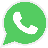 rabotavah@list.ru